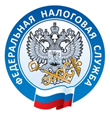 Ответы на частые вопросы по принятым мерам ФНС России по Поручению Правительства Российской ФедерацииПрезидент 25 марта 2020 года в обращении к гражданам России сообщил, «о необходимости компаниям малого и среднего бизнеса предоставить отсрочку по всем налогам, за исключением НДС, на ближайшие шесть месяцев. А для микропредприятий, кроме такой отсрочки по налогам, дать ещё и отсрочку по страховым взносам в социальные фонды». Как и когда будет представляться отсрочка?В соответствии с поручением ФНС России от 25 марта в отношении компаний и предпринимателей, сведения о которых включены в единый реестр малого и среднего предпринимательства, до 1 мая не будут применятся меры принудительного взыскания задолженности. Для данной отсрочки мер взыскания не требуется дополнительно обращаться в налоговые органы.Для реализации возможности получения отсрочки на шесть месяцев ведется работа по изменению законодательства. После принятия необходимых изменений будет определен порядок получения отсрочки погашения долгов после 1 мая.Будут ли начисляться пени на сумму накопленной задолженности за период действия приостановления взыскания в отношении субъектов малого и среднего предпринимательства, объявленного 25 марта 2020 года?Вопрос о возможности начисления пеней в период моратория на взыскание в отношении субъектов малого и среднего предпринимательства будет решен при изменении законодательства во исполнение поручений Президента Российской Федерации при определении порядка получения 6-месячной отсрочки погашения долгов.Президент 25 марта 2020 года в обращении к гражданам России сообщил, что «о необходимости компаниям малого и среднего бизнеса предоставить отсрочку по всем налогам, за исключением НДС, на ближайшие шесть месяцев. Будут ли отозваны уже принятые меры взыскания и приостановки по счетам?Нет. Приостановление мер взыскания предусмотрено с 25 марта 2020 года. Суммы задолженности, которые взысканы до этой даты относятся к периодам 2019 года.Президент 25 марта 2020 года в обращении к гражданам сообщил о поддержке, в том числе отсрочке по налогам в отношении пострадавших от коронавирусной инфекции отраслей. Кто относится к пострадавшим отраслям?Перечень сфер деятельности, наиболее пострадавших в условиях ухудшения ситуации в связи с распространением коронавирусной инфекции, устанавливается Правительством.По поручениям Правительства налоговыми органами организована работа по отсрочке взыскания в срок не ранее 1 мая путем направления требований об уплате налога и принятия решений о взыскании в отношении налогоплательщиков, относящихся к отраслям туризма, авиаперевозок, физической культуры, спорта, а также искусства, культуры и кинематографии.Работа идет по спискам, предоставленным уполномоченными министерствами и ведомствами, либо по представленным ими кодам основного вида экономической деятельности.25 марта приостановлено до 1 мая применение мер взыскания, а также принятие решений о приостановлении операций по счетам для обеспечения исполнения решения о взыскании задолженности в отношении налогоплательщиков, сведения о которых внесены в единый реестр субъектов малого и среднего предпринимательства. Все данные меры применяются налоговыми органами самостоятельно, подачи заявлений со стороны налогоплательщиков не требуется.На кого распространяется особый порядок рассмотрения заявлений налогоплательщиков о получении отсрочки (рассрочки) взыскания налогов?На данный момент такой порядок распространяется в отношении юридических лиц и индивидуальных предпринимателей, осуществляющих свою деятельность в отраслях туризма и авиаперевозок, а также в сферах физической культуры и спорта, искусства, культуры и кинематографии.Налоговые органы запрашивают один из видов обеспечения – залог, поручительство или банковскую гарантию. Что будут требовать от организации, пострадавшей в результате чрезвычайных обстоятельств?Всем территориальным налоговым органам дано указание предоставлять право выбора конкретного способа обеспечения налогоплательщику (в случае причинения ему ущерба в результате обстоятельств непреодолимой силы).Таким образом, для обеспечения исполнения обязательств налогоплательщику необходимо представить на выбор:- банковскую гарантию, - поручительство платежеспособного лица,- залог недвижимого (или иного ликвидного) имущества.Куда обращаться с заявлением об отсрочке (рассрочке) по уплате налогов?Заявление и пакет документов подаются в Управление Федеральной налоговой службы по субъекту Российской Федерации по месту нахождения (жительства) заинтересованного лица.Если организация состоит на учете в межрегиональной инспекции ФНС России по крупнейшим налогоплательщикам или в межрайонной инспекции ФНС России по крупнейшим налогоплательщикам, находящейся в ее непосредственном подчинении, заявление подается в соответствующую межрегиональной инспекцию ФНС России по крупнейшим налогоплательщикам.Каким образом будет осуществляться взыскание налоговых платежей в соответствии с поручением Председателя Правительства Российской Федерации в отношении налогоплательщиков, относящихся к отрасли авиаперевозок, туризма, осуществляющих деятельность в области физической культуры и спорта, искусства, культуры и кинематографии.Суть отсрочки взыскания состоит в том, что меры взыскания принимаются в предельные сроки, установленные Налоговым кодексом Российской Федерации. Требование об уплате налога, сбора, страховых взносов направляется в пределах трех месяцев с момента просрочки платежа. Решение о взыскании долга за счет денежных средств с банковских счетов принимается в течение двух месяцев после наступления срока по требованию. Таким образом, процедура обращения взыскания на денежные средства начнется в пределах 5 (пяти) месяцев после наступления срока уплаты налога, сбора, страховых взносов, установленного законодательством.